Propozycje na 15 kwietnia – środaTemat dnia: „Co nam daje krowa?”1.Skąd się bierze mleko? – burza mózgów – aktywizowanie myślenia. Rodzic  naprowadza tok myślenia dziecka  na wiedzę o zwierzętach dających mleko (krowa, koza, owca) i jego przetworach. Piosenka „Krówka Muuuwka” https://www.youtube.com/watch?v=n-LmEiu-kZQ 2.Co to jest „nabiał”? – rozmowa kierowana w oparciu o własne doświadczenia dzieci             i zgromadzone produkty nabiałowe (masło, ser, śmietana, mleko itp.) - próby uogólniania pojęć - Jakie są przetwory z mleka? - Dlaczego jemy nabiał? - Czy wszyscy mogą spożywać nabiał? - Kto spożywa nabiał?• Kotek lubi mleko – gimnastyka buzi i języka. Dzieci robią miny do lusterka: smutnego kotka, głodnego, wystraszonego, zmęczonego, wesołego. Zachęcamy  dzieci do gimnastyki języka: -    Głodny kotek szuka mleka – poruszanie językiem w górę, w dół oraz  w prawo, w lewo.     -   Spragniony kotek pije mleko – szybkie dotykanie językiem, na przemian, dolnej i górnej        wargi                                                                                                                                             -   Najedzony kotek oblizuje się – wolne oblizywanie warg. • Jak się bawił kotek? – zabawa ćwicząca zmysł równowagi .Rodzic  rozkłada na dywanie sznurek imitujący poplątaną włóczkę. Dziecko przechodzi  po nim, starając się nie iść obok sznurka. 3.Przetwory mleczne – zagadki smakowe; degustacja produktów z mleka. Rodzic przygotowuje łyżeczki, talerzyki i zestaw produktów pochodzenia mlecznego (zależnie od możliwości): sery białe, żółte, krowie, owcze, jogurty naturalne i smakowe, maślankę, kefir, mleko, śmietanę, masło itp.  w zabawie biorą udział dzieci chętne, które próbują produktów i wypowiadają się na ich temat. 4.Zdrowe napoje mleczne – przygotowanie i degustacja - zdobywanie nowych doświadczeń; przezwyciężanie niechęci do potraw; wdrażanie do dbania o higienę i estetykę. Rodzic przygotowuje naturalne produkty, owoce świeże, mrożone, suszone, pestki oraz odpowiednie pojemniki, blender, kubeczki dzieciom łyżeczki oraz stroje do czynności kulinarnych. Koktajl z maślanką lub jogurt owocowy: do maślanki lub jogurtu dzieci wrzucają owoce świeże lub mrożone, a nauczyciel miksuje. Shake: do mleka dzieci mogą wrzucić pokrojone banany, szczyptę cynamonu i cukier wanilinowy (shake bananowy) lub mrożone truskawki (shake truskawkowy) i dosłodzić cukrem pudrem. Deser z jogurtu greckiego: do jogurtu greckiego dzieci mogą wsypać: rodzynki, morele, figi, pestki słonecznika, dyni i posłodzić miodem naturalnym.                                         https://www.youtube.com/watch?v=stg9EYDGn4g – eksperyment „Kolorowe mleko” https://supersimple.com/article/handprint-cows/ – krowa z odbicia dłoni                                              Zadanie z kart pracy. Może być inna kolorowanka – następna strona. 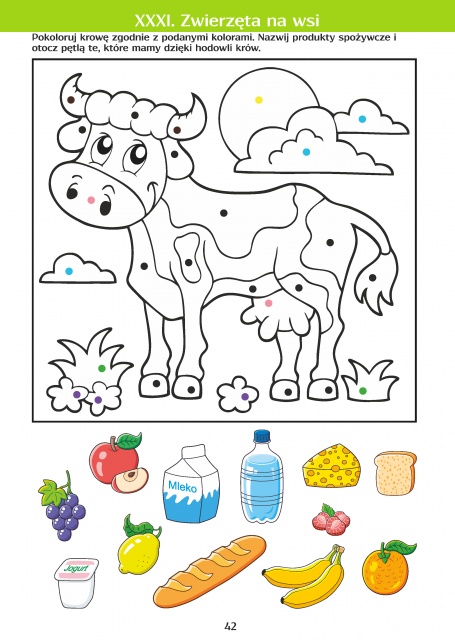 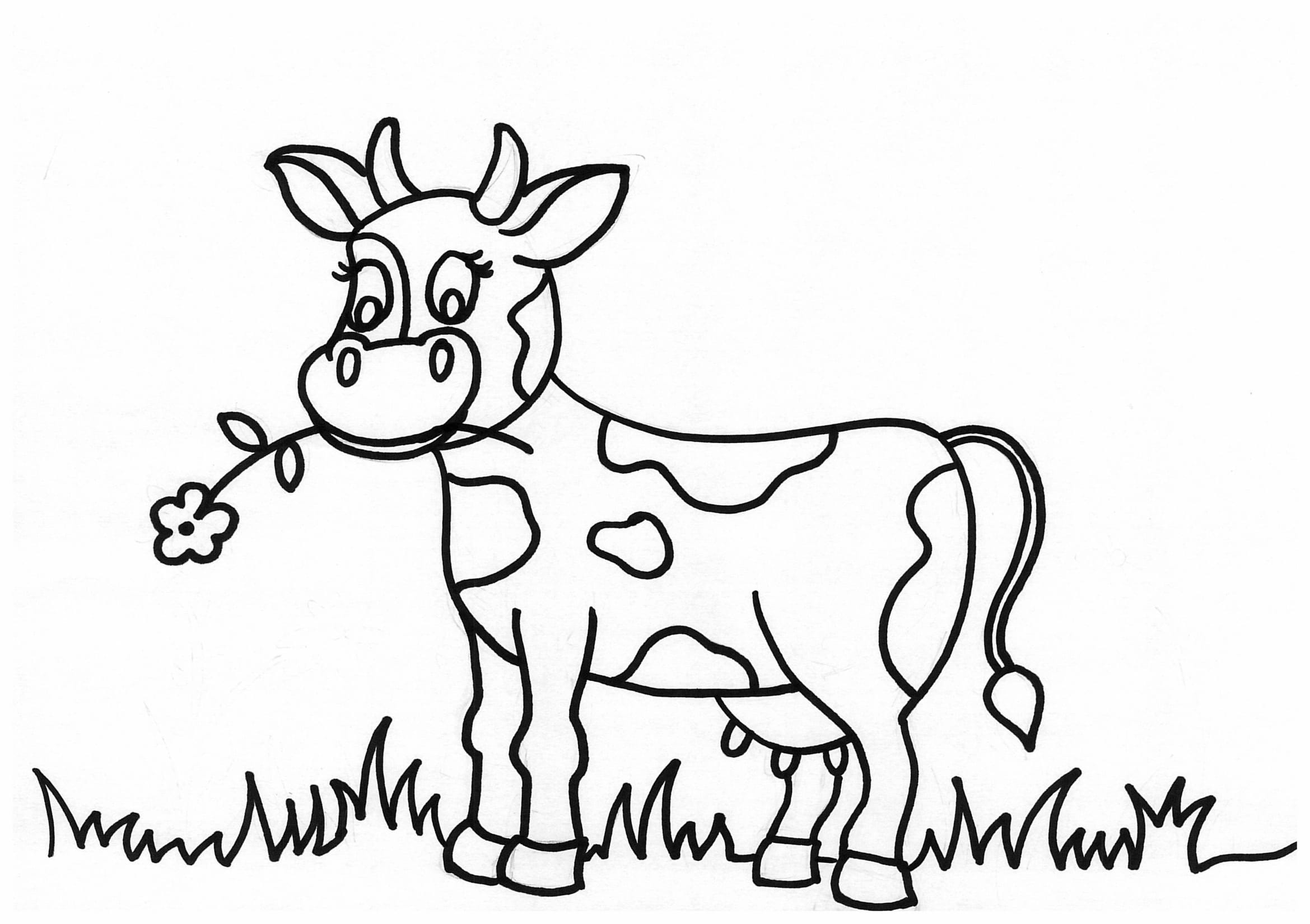 